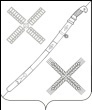 АДМИНИСТРАЦИЯ красногвардейского СЕЛЬСКОГО ПОСЕЛЕНИЯ КАНЕВСКОГО РАЙОНА  ПОСТАНОВЛЕНИЕ_______________ 							                 №_______посёлок КрасногвардеецОб утверждении Порядка осуществления контроля, предусмотренного частью 5 статьи 99 Федерального закона «О контрактной системе в сфере закупок товаров, работ, услуг для обеспечения государственных и муниципальных нужд» В соответствии с частью 5 статьи 99 Федерального закона от 5 апреля 2013г. № 44-ФЗ «О контрактной системе в сфере закупок товаров, работ, услуг для обеспечения государственных и муниципальных нужд», постановлением Правительства Российской Федерации от 12 декабря 2015г. № 1367 «О Порядке осуществления контроля, предусмотренного частью 5 статьи 99 Федерального закона «О контрактной системе в сфере закупок товаров, работ, услуг для обеспечения государственных и муниципальных нужд, администрация Красногвардейского сельского поселения Каневского района                               п о с т а н о в л я е т:1. Утвердить Порядок осуществления контроля, предусмотренного частью 5 статьи 99 Федерального закона «О контрактной системе в сфере закупок товаров, работ, услуг для обеспечения государственных и муниципальных нужд» (прилагается).2. Общему отделу администрации Красногвардейского сельского поселения Каневского района (Дудка) разместить настоящее постановление на официальном сайте Красногвардейского сельского поселения Каневского района в информационно-телекоммуникационной сети «Интернет» и обнародовать в средствах массовой информации.3. Контроль за выполнением настоящего постановления оставляю за собой.4. Настоящее постановление вступает в силу со дня его официального обнародования.Глава Красногвардейского сельскогопоселения Каневского района 	                                        Ю. В. ГриньПРИЛОЖЕНИЕУТВЕРЖДЕНОпостановлением администрацииКрасногвардейского сельского поселения Каневского районаот _____________________ № ____Порядок осуществления контроля, предусмотренного частью 5 статьи 99 Федерального закона «О контрактной системе в сфере закупок товаров, работ, услуг для обеспечения государственных и муниципальных нужд»Настоящий Порядок предусматривает правила осуществления контроля, предусмотренного частью 5 статьи 99 Федерального закона «О контрактной системе в сфере закупок товаров, работ, услуг для обеспечения государственных и муниципальных нужд, в том числе порядок действий органов контроля при выявлении несоответствия контролируемой информации (далее соответственно – Федеральный закон, контроль). Органом контроля Красногвардейского сельского поселения Каневского района является отдел учета и отчетности администрации Красногвардейского сельского поселения Каневского района (далее – финансовый орган). Контроль осуществляется в отношении соответствия информации, содержащейся в документах, указанных в части 5 статьи 99 Федерального закона (далее соответственно – объекты контроля, контролируемая информация):а) информация об объеме финансового обеспечения закупки, утвержденном и доведенном до заказчика в установленном порядке;б) информация об идентификационном коде закупки.3. Субъектами контроля, осуществляемого финансовым органом являются:а) муниципальные заказчики, осуществляющие закупки от имени Красногвардейского сельского поселения Каневского района за счет средств местного бюджета, в том числе по передаче им полномочий муниципального заказчика в соответствии с бюджетным законодательством Российской Федерации;4. Положения настоящего Порядка, установленные в отношении субъектов контроля, распространяются на муниципальные органы, казенные учреждения, на которые возложены полномочия, установленные статьей 26 Федерального закона.5. Контроль осуществляется органами контроля в отношении:а) объектов контроля, подлежащих в соответствии с Федеральным законом размещению в единой информационной системе в сфере закупок (далее – информационная система), при их направлении субъектами контроля для размещения в установленном порядке в информационной системе. 		6. При осуществлении контроля органами контроля проводятся:а) проверка информации об объеме финансового обеспечения, включенного в планы закупок, в части непревышения объема финансового обеспечения над:- лимитами бюджетных обязательств на закупку товаров, работ, услуг на соответствующий финансовый год и плановый период, доведенными в установленном порядке до государственного (муниципального) заказчика как получателя бюджетных средств с учетом принятых и неисполненных обязательств субъектами контроля, а также объемами средств, содержащимися в нормативных правовых актах, предусматривающих в соответствии с бюджетным законодательством Российской Федерации возможность заключения государственного (муниципального) контракта на срок, превышающий срок действия доведенных лимитов бюджетных обязательств;б) Проверка контролируемой информации в части:- непревышения начальной (максимальной) цены контракта, цены контракта, заключаемого с единственным поставщиком (подрядчиком, исполнителем) по соответствующему идентификационному коду закупки, содержащейся в плане-графике закупок, над аналогичной ценой, содержащейся в плане закупок;- соответствия начальной (максимальной) цены контракта, цены контракта, заключаемого с единственным поставщиком (подрядчиком, исполнителем), и идентификационного кода закупки, содержащихся в извещении об осуществлении закупки, приглашении принять участие в определении поставщика (подрядчика, исполнителя), проекте контракта, заключаемого с единственным поставщиком (подрядчиком, исполнителем), и (или) в документации о закупке, включая изменения указанных извещения, приглашения, проекта контракта и (или) документации, аналогичной цене, содержащейся в плане-графике закупок;- непревышения цены контракта, предложенной участником закупки, признанным победителем определения поставщика (подрядчика, исполнителя), участником закупки, предложившим лучшие условия после победителя, единственного участника, заявка которого признана соответствующей требованиям Федерального закона, цены контракта, заключаемого с единственным поставщиком (подрядчиком, исполнителем), содержащейся в протоколе определения поставщика (подрядчика, исполнителя), над аналогичной ценой, содержащейся в документации о закупке;- соответствия идентификационного кода закупки, содержащегося в протоколе определения поставщика (подрядчика, исполнителя), аналогичной информации, содержащейся в документации о закупке;- соответствия цены проекта контракта и идентификационного кода закупки, содержащихся в указанном проекте, направляемом участнику закупки (возвращаемом участником закупки подписанным), с которым заключается указанный контракт, аналогичной информации, содержащейся в протоколе определения поставщика (подрядчика, исполнителя), а в случае принятия заказчиком решения, предусмотренного частью 18 статьи 34 Федерального закона, непревышения цены проекта контракта над начальной (максимальной) ценой контракта, содержащейся в документации о закупке;- соответствия цены контракта и идентификационного кода закупки, содержащихся в информации, включаемой в реестр контрактов, заключенных заказчиками, а также в сведениях о контракте, направленных для включения в реестр контрактов, содержащий сведения, составляющие государственную тайну, аналогичной информации, указанной в условиях контракта.7. В случае соответствия контролируемой информации требованиям, установленным частью 5 статьи 99 Федерального закона:- объекты контроля, подлежащие в соответствии с Федеральным законом размещению в информационной системе, размещаются в информационной системе (в том числе посредством информационного взаимодействия информационной системы с государственной интегрированной информационной системой управления общественными финансами "Электронный бюджет", региональными (муниципальными) информационными системами в сфере закупок) в течение одного рабочего дня со дня направления объекта контроля для размещения в информационной системе.8. В случае несоответствия контролируемой информации требованиям, установленным частью 5 статьи 99 Федерального закона:- органы контроля направляют субъектам контроля протокол с указанием выявленных нарушений, а объекты контроля, подлежащие в соответствии с Федеральным законом размещению в информационной системе, не размещаются в информационной до устранения указанного нарушения и прохождения повторного контроля.Заместитель главы, начальник общегоотдела администрации Красногвардейского сельского поселения Каневского района                                          А.Ю.Донец